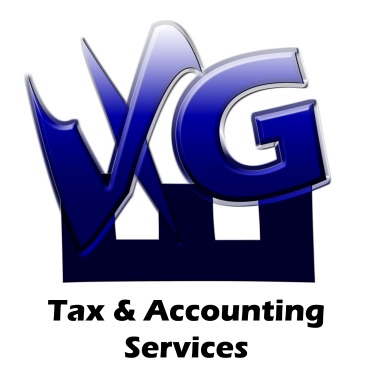 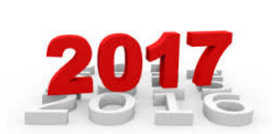 2017.évi változások„táviratszerűen” MinimálbérHavibér: 127.500 Ft / hetibér: 29.310 Ft / napibér: 5.780 Ft / órabér: 733 FtGarantált bérminimum:Havibér:161.000 Ft / hetibér:37.020 Ft / napibér: 7.410 Ft / órabér: 926 Ft(legalább középfokú iskolai végzettséget, ill. középfokú szakképzettséget igénylő munkakörben foglalkoztatott munkavállaló esetében)Minimálbér nettója: 84.787 Ft, garantált bérminimum nettója: 107.065 FtMunkába járással összefüggésben fizetett költségtérítés(Nem kötelező, de adható) 15 Ft/km-re nő az a mérték (9 Ft/km-ről), amelyet a munkáltató a munkahely és a lakóhely közötti oda-vissza távolságra és a munkában töltött napokra számítva adómentesen adhat a munkavállalónak, ha a munkavállaló a közigazgatási határon kívülről jár munkába és az utazáshoz nem közösségi közlekedési eszközt vesz igénybe, hanem saját gépkocsiját használja.Kiküldetéssel összefüggésben fizetett költségtérítésA személygépkocsi hivatalos célú használata esetén elszámolható ún. általános személygépkocsi normaköltség mértékét 15 Ft/km-re emeli a törvény. A kiküldetéshez továbbra is kiküldetési rendelvény szükséges. Eddig a cég címéről kellett indulni a dolgozónak ahhoz, hogy az utazása kiküldetésnek minősüljön, 2016.08.01-jétől, ha a dolgozó a lakóhelyéről közvetlenül az üzleti partnerhez megy, akkor is üzleti útnak tekintendő. Családi kedvezmény2017.01.01-jétől a családi kedvezmény mértéke a 2 gyerekes családok esetében nő.A családi kedvezmény mértékének alapja: 1 gyerek =  66.670 Ft                  		(+ 10.000 Ft nettó)2 gyerek =100.000 Ft /gyerek   		(+ 15.000 Ft nettó/gyerek)3 és több = 220.000 Ft/gyerek   		(+33.000 Ft nettó/gyerek)A családi kedvezmény igénybe vételéhez kötelező a kedvezményezett eltartottak adóazonosító jelének feltűntetése, e nélkül nem lehet érvényesíteni!2017.01.01-től a családi kedvezmény érvényesítésénél a házastárs munkáltatójának nem kell írásban tudomásul vennie a nyilatkozatban foglaltakat.A családi kedvezményt érvényesítő magánszemélynek nem kell új nyilatkozatot tenniük, ha magzatra tekintettel a várandósság időszakában már érvényesítették a kedvezményt, a gyermek megszületését követően pedig a családi pótlékra való jogosultságuk okán lesznek jogosultak a kedvezményre (csak a gyermek születésének tényét kell bejelenteniük).A családok támogatásáról szóló törvény módosítása alapján a felváltva gondozott gyermek esetében a családi pótlék megosztásához a jövőben nem lesz szükség a gyermek felváltva gondozására vonatkozó jogerős bírósági döntésre, hanem elegendő lesz az is, ha a szülők közös nyilatkozatot tesznek.Első házasok kedvezményeA házasságkötést követő hónaptól számított 24 hónapig feltétel nélkül érvényesíthető, függetlenül attól, hogy a magánszemély ezt követően (gyermekre tekintettel) jogosulttá válik-e családi kedvezményre. Átmeneti szabályként már 2014. dec. 31-ét követően megkötött házasságok esetében is alkalmazni lehet. Ezért aki a gyermek születése miatt 2015-ben nem tudta igénybe venni, önellenőrzéssel kérheti a visszautalását. Alapja változatlan: 33.335 Ft/hó (+ 5.000 Ft nettó)Személyi kedvezmény (súlyos fogyatékosság esetén, orvosi igazolás alapján vehető igénybe)Minimálbér 5%-ának megfelelő összeg, mely 2017-ben 6.375 Ft.   Szociális hozzájárulási adó 2017.01.01-jétől az adó mértéke: 22% (2016-ban 27% volt). Ennek megfelelően a szociális hozzájárulás (szochó) kedvezmények mértéke is változik: 22% vagy 11% lesz a kedvezmény mértéke. A kedvezményeknél figyelembe vehető alap nem változott. Egészségügyi szolgáltatási járulék2017.01.01-jétől a járulék összege: 7.110 Ft/hó (237 Ft/nap)Ennek megfizetésére az a belföldinek minősülő személy kötelezett, aki nem biztosított és más jogcímen nem jogosult egészségügyi ellátásra, továbbá a kiegészítő tevékenységet folytató egyéni és társas vállalkozó.Béren kívüli juttatás2017.01.01-jétől kizárólag az éves keretösszeget (100 000 Ft/év) meg nem haladóan adott pénzösszeg és a SZÉP kártya egyes alszámlákra, a törvényben meghatározott kereteken belül adott juttatás minősül az Szja törvény 71.§- a szerinti béren kívüli juttatásnak. Ezen juttatások együttes értéke (pénz + SZÉP) nem haladhatja meg az éves rekreációs keretösszeget, mely 450.000 Ft/fő/év.A keretösszegek a jogviszonyban töltött napokkal arányosan vehetők figyelembe, kivéve a munkavállaló elhalálozását.SZÉP kártya egyes alszámláira vonatkozó keretek 2017-ben változatlanok, azaz SZÉP szálláshely: 225.000 Ft, vendéglátás: 150.000 Ft, szabadidő: 75.000 Ft. A keretet meghaladóan adott összeg egyes meghatározott juttatásnak minősül.A SZÉP kártyán kívül 2016-ban béren kívüli juttatásként adható egyéb juttatások (pl: Erzsébet utalvány, helyi utazási bérlet, munkahelyi étkeztetés, önkéntes kölcs.biztosító és nyugdíjpénztári munkáltatói hozzájárulás) 2017.01.01-től nem minősülnek béren kívüli juttatásnak.Átmeneti rendelkezés rögzíti, hogy ezek a juttatások 2017.01.01-től egyes meghatározott juttatásként adhatók.(Szja törvény 89.§.(6) bek.).Bármely típusú étkezési utalvány egyes meghatározott juttatásként adható.A béren kívüli juttatások és egyes meghatározott juttatások kifizetői terhe 2017.01.01-jétől csökken. Béren kívüli juttatások esetében a közteher alapja a juttatás értékének 1,18-szorosa, az így meghatározott adóalap után szja 15%, EHO 14%-ot kell fizetni. A közteher összesen 34,22% (2016-ban 34,51% volt).Egyes meghatározott juttatások esetében a közteher alapja a juttatás értékének 1,18-szorosa, az így meghatározott adóalap után szja 15%, EHO 22%-ot kell fizetni.  A közteher összesen 43,66% (2016-ban 49,98% volt)Adómentesen adható juttatásokNem pénzben kapott juttatások közül adómentes (Szja tv. 1. számú melléklet):sportrendezvényekre szóló belépőa kifizető által ugyanazon magánszemélynek az adóévben legfeljebb 50 ezer Ft értékben juttatott, kulturális szolgáltatás igénybevételére - muzeális intézmény és művészeti létesítmény (kiállítóhely) kiállítására, színház-, tánc-, cirkusz-, vagy zeneművészeti előadásra szóló belépőjegy, bérlet, továbbá könyvtári beiratkozási díja kifizető által biztosított védőoltáslakáscélú munkáltatói támogatáslakhatási mobilitási támogatásbölcsődei, óvodai ellátás és szolgáltatás: ha nem a munkáltató üzemelteti a bölcsödét, óvodát,a megtérítéshez a munkáltató nevére szóló számla szükséges; magánbölcsőde, magánóvoda is megtéríthetőKötelező munkavédelmi képviselő választás2017. januárjától kötelező munkavédelmi képviselőt választania a legalább 20 főt foglalkoztató cégeknek. Az új szabályozás értelmében 50-ről 20-ra csökkent a választáshoz szükséges munkavállalói létszám.Munkavédelmi képviselő olyan személy lehet, aki a munkáltatónál már legalább 6 hónapja dolgozik. A munkáltatói jogkör gyakorlója, vezető hozzátartozója, választási bizottság tagja, a munkáltatónál főállásban munkavédelmi feladatokat ellátó személy nem töltheti be ezt a posztot. Amennyiben a munkáltatónál már van munkavédelmi képviselő, akkor az 5 éves mandátumának lejárta után kell új választást tartani. Ha a munkavállalói létszám nem éri el a 20 főt, de a dolgozók munkavédelmi képviselőt szeretnének választani maguk közül, akkor a választás megszervezéséről a munkáltatónak gondoskodnia kell. A munkáltató kötelezettsége a választás megtartásához szükséges feltételek biztosítása és a választás lebonyolítása.A választott képviselőnek szervezett képzésen kell részt vennie.Az adózás rendjéről szóló (2003. évi XCII. törvény) változása - Adóbevallási tervezetA NAV 2017-től adóbevallás tervezetet készít a magánszemély részére az előző évben megszerzett jövedelmekre vonatkozóan, ezért a 2016. évre bevallási nyilatkozat már nem nyújtható be.Ha a magánszemély nem kér munkáltatói adómegállapítást (2017. 01. havi 08-as bevallásban közölt adat alapján) vagy az adó megállapítását a munkáltató nem vállalta, akkor a NAV az adóévet követő március 15. napjától az ügyfélkapun elérhetővé teszi az adóbevallási tervezetét. Ha a magánszemély nem rendelkezik ügyfélkapuval, akkor az adóévet követő március 15. napjáig postai úton, telekommunikációs eszközön keresztül küldött rövid szöveges üzenetben vagy elektronikus úton kérheti (adóazonosító jel és születési idő feltüntetésével), hogy a NAV az adóbevallási tervezetet papíralapon, postai úton küldje el részére. Ezzel kapcsolatos tájékoztató a NAV honlapján található.Ha az adóévet követő május 20-áig a magánszemély adóbevallási kötelezettségét más módon nem teljesítették és a magánszemély az adóbevallási tervezet adatait nem kéri módosítani, azaz egyetért annak tartalmával, akkor az adóbevallási tervezet az adózó által benyújtott bevallásnak minősül. (Szja. tv. 11. § (2) bek., 12/B. § és Art. 26/B §) 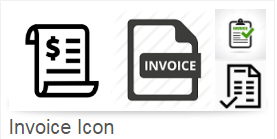 Késve érkezett számlaFordított AdózásesetébenSokszor előfordul, hogy egy fordított adózás szabályai szerinti számlát későn kapunk meg. Előfordulhat, hogy mondjuk egy áprilisi teljesítésről még ebben a hónapban kiállították a számlát, viszont ezt csak szeptemberben kapja meg a vevő, aki elvileg az adófizetésre kötelezett.A hármas feltételt tartalmazó szabály alapján a válasz függ attól is, hogy az ellenértéket megfizette-e a vevő vagy nem. A példán keresztül érdemes átgondolni:Tegyük fel, hogy a vevő számla nélkül nem fizetett, tehát marad az a szabály, hogy a tényszerű teljesítést követő hónap bevallásában kell szerepeltetni az ügyletet. Így a vevő – példánk alapján – május hónapban az ügylet fizetendő adóját mindenképpen bevallja. Cserébe ezért a fizetendő adóért a jogszabály tesz egy olyan gesztust, hogy a levonható adót is megengedi, akár számla hiányában. Persze csak azzal a kikötéssel, hogy a számla helyett legalább egy olyan dokumentum rendelkezésre álljon, amiből a megrendelés ellenértéke kiderül és az eladó ÁFA száma ismert.Egyébként az eladói oldal is az áprilisi bevallásában köteles az ügyletet szerepeltetni.Ha a vevőnél „nem esik le a tantusz”, hogy neki legkésőbb májusban be kellett volna vallani az adóját, és a megérkezett számla alapján szeptemberben derül csak ki, hogy lett volna egy ilyen kötelezettségünk, akkor nincs mese, a májusi bevallást önrevíziózni kell, mind a fizetési, mind a levonható oldalon.Abban az esetben, ha a számla áprilisban kiegyenlítést is nyert, csak a könyvelés a számla fizikai hiánya miatt „felejtette” el bevallani, akkor az áprilisi bevallást kell önellenőrizni. Ilyen akkor fordulhat elő, ha a számla nem érkezik meg a könyvelésre, a bankkivonatok könyvelésével meg el van maradva a könyvelés… És akkor sehonnan nem érkezik az információ. (Forrás: Böröczkyné Verebélyi Zsuzsanna cikk kivonata)Racionalizálás a 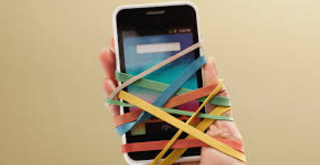 VGKE Kft-nélÉv végén mindig egy pár napra leállunk, és olyankor átnézzük, hogy mit is lehetne jobban, hatékonyabban végezni az irodában, amellyel segítjük ügyfeleinket és a mi munkánkat is. Jelenleg kilenc munkatársunk van, akikből hét munkatársunk teljes munkaidejű és hat főiskolai, valamint egyetemi végzettséggel rendelkezik. Minden egyes munkatársunknak a szakirányú képzettsége természetesen megvan. A szakmai anyagok folyamatos olvasása mellett havi egy alkalommal fél napig személyes képzést is tartunk. Minden munkatársunk külső tanfolyamokon is részt vesz, hogy a szakmai tudást minél egyszerűbben meg tudja szerezni.Továbbra is a minőségre szeretnénk kiemelten figyelni és nem a sok-sok ügyfél begyűjtésére. Az irodánk idáig is tagja volt a Penta Unió Könyvelő Klubjának (KVK Klub), de most már beléptünk a Minőségi Könyvelők Egyesületébe (MINKE) is. Minkét szervezettől sok szakmai segítésséget kapunk, mely növeli a hatékonyságunkat és a minőségünket is.A fenti szakmai szervezetek keretet biztosítanak nemcsak a szakmai minőségben, hanem irányt mutatnak a szerződések, valamint egyéb adminisztrációs feladatok hatékony ellátásában is. Az irodánk az útmutatásaik alapján jelenleg dolgozza ki az új könyvelői/bérszámfejtési szerződést, melyet hamarosan bevezetünk. A lényegi változás az előző szerződésünkhöz képest az, hogy tételesen tartalmazza úgy a Megbízó, mint a Megbízott feladatait és kapcsolódó felelősségeit.Az időráfordításunk és az önköltségeink néhány ügyfeleinknél nem volt összhangban a tervezett időráfordítással és a könyvelési díjjal. Okai:A reálbérek 2016. évben többször növekedtek, majd 2017. januárjában a minimálbér növekedése is követte a trendet, habár kisebb mértékben. Ügyfeleink az anyagokat a szerződésünkben megegyezett időponthoz képest később és sok esetben hiányosan adják/küldik meg részünkre. Ez miatt sokszor és ismételten kérnünk kellett az anyagokat és nem egy esetben önellenőrizni kellett a már hibás adaton alapuló bevallásokat is.Néhány esetben nem teljesen egyértelmű, hogy mi a könyvelési/bérszámfejtési feladatok, és mi az egyéb adminisztratív jellegű feladat, amely már nem tartozik bele a kért szolgáltatásokba.Néhány ügyfelünknél jelentős növedékes történt 2016-ban, azaz a könyvelendő anyag több mint 10%-os növekedést mutatott az előző évhez képestA kritikus esetekben, ahol az önköltségünk sem térült meg, ezt orvosoltuk közösen az érintett ügyfeleinkkel és ezennel is megköszönöm a pozitív hozzáállást mindenkitől. A könyvelendő anyag növekedése miatti korrekciókat még nem végeztük el, ezt folyamatosan a zárással egyidejűleg szeretnénk majd tovább egyeztetni az érintett ügyfeleinknél.Egyben sikerült a Mozaikban könyvelt ügyfeleinknek lefejlesztetni a vevő számla importját biztosító funkciót, így a NAV xml riportot 2017. januárjától már be tudjuk importálni a könyvelési szoftverünkben. Az RLB-ben könyvelt ügyfeleink számláit is már sok számlázó programból tudjuk importálni. Mindkét programban könyvelt ügyfeleinknél kérjük a további együttműködést, hogy minden egyes esetben bevezessük a vevő számlák importálását és ezzel is hatékonyabbá és pontosabbá tegyük a könyvelést.A hírleveleinket mostantól a honlapunkon is közzé tesszük, ha keresitek ott is könnyen megtaláljátok.Gondolkodjunk együtt, dolgozzunk együtt.